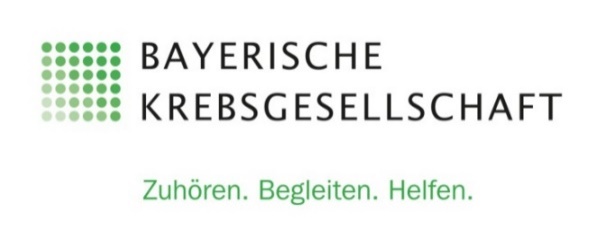 Iyengar Yogamit Sigrid HornauerZertifizierte Iyengar-Yoga-LehrerinFür Menschen mit und nach KrebsDein Körper gewinnt an Stärke, er wirdflexibler und gestreckter. Dein Geist wird ruhiger und gleichzeitig aufnahmefähiger und konzentrierter.Das hilft dir bei einer positiven und optimistischen Einstellung in deinem Leben und deinem Alltag.Kursgebühr 36,- Euro EigenanteilBitte melden Sie sich bis 02.06.22 bei uns an:Telefon: 0951 – 30 10 84 00PsychosozialeKrebsberatungsstelle BambergGeyerswörthstr. 2, 96047 Bambergkbs-bamberg@bayerische-krebsgesellschaft.deJeweils Dienstag10:00 Uhr – 11:30 Uhrin den Räumen der Krebsberatungsstelle21.06.2212.07.22Jeweils Dienstag10:00 Uhr – 11:30 Uhrin den Räumen der Krebsberatungsstelle28.06.2219.07.22Jeweils Dienstag10:00 Uhr – 11:30 Uhrin den Räumen der Krebsberatungsstelle05.07.2226.07.22